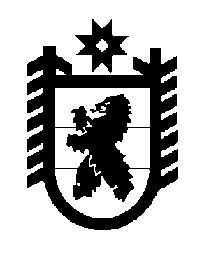 Российская Федерация Республика Карелия    ПРАВИТЕЛЬСТВО РЕСПУБЛИКИ КАРЕЛИЯПОСТАНОВЛЕНИЕот  7 сентября 2015 года № 287-Пг. Петрозаводск О внесении изменений в постановление Правительства Республики Карелия от 6 ноября 2014 года № 333-ППравительство Республики Карелия постановляет:Внести в Порядок распределения средств добровольных пожертвований юридических и физических лиц, поступивших на оказание помощи гражданам Украины, вынужденно покинувшим территорию Украины и находящимся на территории Республики Карелия, утвержденный постановлением Правительства Республики Карелия от 6 ноября 2014 года    № 333-П (Собрание законодательства Республики Карелия, 2014, № 11,               ст. 2021), следующие изменения:пункты 3, 4 изложить в следующей редакции:«3. Право на получение единовременной материальной помощи имеют граждане Украины, прибывшие из Донецкой и Луганской областей Украины, признанные беженцами или получившие временное убежище на территории Российской Федерации (мужчины старше 60 лет, женщины старше 55 лет при представлении документов, подтверждающих их возраст), при условии, что указанные лица прибыли на территорию Республики Карелия не ранее 1 июля 2014 года и встали на миграционный учет в Управлении Федеральной миграционной службы по Республике Карелия до 30 апреля 2015 года включительно.4. Размер единовременной материальной помощи определяется путем деления суммы средств добровольных пожертвований юридических и физических лиц, поступивших на счет, указанный в пункте 1 настоящего Порядка, до 30 апреля 2015 года включительно, на число граждан Украины, указанных в пункте 3 настоящего Порядка.»;2) пункт 5 признать утратившим силу;3) в абзаце первом пункта 6 слова «21 ноября 2014 года» заменить словами «30 сентября 2015 года»;4) в пункте 9 слова «после 15 ноября 2014 года, но не позднее 28 ноября 2014 года» заменить словами «до 30 октября 2015 года включительно»;5) приложение к Порядку распределения средств добровольных пожертвований юридических и физических лиц, поступивших на оказание помощи гражданам Украины, вынужденно покинувшим территорию Украины и находящимся на территории Республики Карелия, изложить в следующей редакции:«Приложение к Порядкураспределения средств добровольных пожертвований юридических и физических лиц, поступивших на оказание помощи гражданам Украины, вынужденно покинувшим территорию Украины и находящимся на территории Республики Карелия Государственное казенноеучреждение социальной защитыРеспублики Карелия«Центр социальной работы__________________________________________________»                                             (наименование города или района)от _______________________________________________                                              (фамилия, имя, отчество)__________________________________________________                                           (дата и место рождения заявителя, адрес места                                       пребывания, телефон)_________________________________________________                                                   (реквизиты документа, удостоверяющего личность)ЗАЯВЛЕНИЕ    Прошу предоставить мне единовременную материальную помощь за счет средств добровольных пожертвований юридических и физических лиц, поступивших на оказание помощи гражданам Украины, вынужденно покинувшим территорию Украины и находящимся на территории Республики Карелия.    Материальную помощь прошу  перечислить   на   мой  счет№ ___________________________________________________________________________в ____________________________________________________________________________(наименование кредитной организации)ИНН _________________ БИК ___________________ КПП __________________________(реквизиты кредитной организации)К/с ___________________________________________________________________________(реквизиты кредитной организации)или выплатить наличными денежными средствами в государственном казенном учреждении социальной защиты Республики Карелия «Центр социальной работы_________________________________________________».                          (наименование города или района)К заявлению прилагаю:_____________________________________________________________________________.Дата ____________________   Подпись заявителя ________________________».           Глава Республики  Карелия                       			      	        А.П. Худилайнен